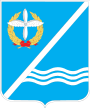 Совет Качинского муниципального округа города СевастополяРЕШЕНИЕ  №14/105Об утверждении Положения «О правилах депутатскойэтики депутата Совета внутригородского муниципального образования города Севастополя Качинский муниципальный округ»                      Заслушав и обсудив доклад Главы внутригородского муниципального образования, исполняющего полномочия председателя Совета, главы местной администрации Качинского муниципального округа Герасим Н.М. об утверждении Положения «О правилах депутатской этики депутата Совета  внутригородского муниципального образования города Севастополя Качинский муниципальный округ», руководствуясь Постановлением Законодательного собрания города Севастополя № 129 от 30 декабря 2014года Об утверждении Положения «О правилах депутатской этики депутата Законодательного Собрания города Севастополя», Уставом внутригородского муниципального образования города Севастополя Качинского муниципального округа, Совет Качинского муниципального округа РЕШИЛ:1. Утвердить Положение ««О правилах депутатской этики депутата Совета  внутригородского муниципального образования города Севастополя Качинский муниципальный округ» согласно приложению 1.2.  Обнародовать настоящее решение на официальном сайте Правительства города Севастополя и на информационном стенде Совета Качинского муниципального округа.3. Контроль за исполнением настоящего решения возложить на Главу внутригородского муниципального образования, исполняющего полномочия председателя Совета, Главу местной администрации Качинского муниципального округа – Герасим Н.М.4. Настоящее решение вступает в силу со дня его принятия.Приложение 1к решению Совета внутригородского муниципального образования     города Севастополя Качинский муниципальный округ                            от «20» ноября 2015г. № 14/105ПОЛОЖЕНИЕо правилах депутатской этики депутата Совета  внутригородского муниципального образования города Севастополя Качинский муниципальный округ1. Общие положения1. Основными этическими принципами деятельности депутата являются принципы гуманизма, ответственности, честности, справедливости.2. Депутат в своей деятельности должен руководствоваться Конституцией Российской Федерации, федеральными законами, нормативными правовыми актами Российской Федерации, Уставом внутригородского муниципального образования города Севастополя Качинский муниципальный округ, законами и иными нормативными правовыми актами Качинского муниципального округа, а также общепринятыми нормами морали, нравственности и настоящим Положением.3. Депутат должен в равной мере соблюдать собственное достоинство, уважать достоинство других депутатов, а также должностных лиц и граждан, с которыми он взаимодействует в связи с исполнением депутатских обязанностей.Депутат не может навязывать свою позицию посредством угроз, ультиматумов и иных подобных действий.4. Депутат должен воздерживаться от действий, заявлений и поступков, способных скомпрометировать его самого, представляемых им избирателей, выдвинувшее его избирательное объединение, Качинский муниципальный округ.II. Правила депутатской этики, относящиеся к деятельности депутатов в Качинском муниципальном округе5. Депутаты обязаны принимать участие в заседаниях Совета Качинского муниципального округа, постоянных комитетов и комиссий, временных органов, членами которых они являются.Отсутствие депутатов на вышеуказанных заседаниях допускается только по уважительным причинам (отпуск, командировка, режим трудовой и учебной деятельности, выполнение государственных и общественных обязанностей, состояние здоровья и другие) с уведомлением соответственно Главы (заместителя Главы) внутригородского образования  Качинский муниципальный округ, Председателя (заместителя Председателя) комитета, комиссии, руководителя временного органа.6. Депутаты на заседаниях должны обращаться официально друг к другу и ко всем лицам, участвующим в работе Совета Качинского муниципального округа, комитетов, комиссий, временных органов.7. Депутаты, выступающие на заседании Совета Качинского муниципального округа, комитетов, комиссий, временных органов, не должны употреблять в своей речи грубые, оскорбительные выражения, наносящие ущерб чести и достоинству депутатов и других лиц, допускать необоснованные обвинения в чей-либо адрес, использовать заведомо ложную информацию, призывать к незаконным действиям.В случае нарушения указанных правил, председательствующий делает предупреждение выступающему о недопустимости таких высказываний и призывов, а при повторном нарушении лишает его права выступления в течение всего заседания, за исключением выступления с докладом.Каждый депутат должен придерживаться темы обсуждаемого вопроса. Если он отклоняется от нее, председательствующий вправе напомнить ему об этом. Если замечание депутатом не учтено, председательствующий может прервать выступление депутата.При нарушении депутатами правил выступления и поведения на заседании Совета Качинского муниципального округа председатель Комиссии по депутатской этике и контролю за достоверностью сведений о доходах, об имуществе и обязательствах имущественного характера, представляемых депутатами (далее - Комиссия) вправе внести предложение председательствующему о лишении депутата слова на текущем заседании Законодательного Собрания.8. Депутат, считающий себя оскорбленным словами и (или) действием другого депутата Совета Качинского муниципального округа, вправе требовать от него публичных извинений.Публичными считаются извинения, принесенные депутату лично в присутствии иных лиц, в том числе на заседании Совета Качинского муниципального округа или заседании комитета, комиссии или временного органа, либо в письменной форме в виде обращения непосредственно к депутату, в адрес  Качинского муниципального округа, комитета, комиссии или временного органа.Публичные извинения приносятся в словах и выражениях, исключающих их двусмысленное толкование.При отказе принести публичные извинения оскорбленный депутат вправе обратиться с соответствующим заявлением в Комиссию.9. Депутат должен добросовестно выполнять поручения, данные ему Советом Качинского муниципального округа, Главой (заместителем Главы) Качинского муниципального округа, постоянными комитетами и комиссиями, временными органами Качинского муниципального округа.10. Присутствуя на заседаниях Совета Качинского муниципального округа, постоянных комитетов и комиссий, временных органов, депутат должен придерживаться делового стиля в одежде, одеваться строго и сдержанно, соответствовать официальному характеру деятельности Качинского муниципального округа.III. Правила депутатской этики во взаимоотношениях депутата с органами государственной власти, органами местного самоуправления, должностными лицами, общественностью, средствами массовой информации и гражданами11. Депутат не должен использовать в личных целях преимущества своего депутатского статуса во взаимоотношениях с государственными органами, органами местного самоуправления, должностными лицами, общественностью, средствами массовой информации.Депутат не может использовать предоставленную ему государственными органами и должностными лицами официальную служебную информацию для приобретения личной выгоды.Депутат обязан использовать депутатские бланки только для официальных запросов, писем и документов, подписанных собственноручно.12. Депутат не может разглашать сведения, которые стали ему известны в связи с осуществлением депутатских полномочий, без согласия граждан, если это связано с личной или семейной тайной граждан, обратившихся к депутату, и также с деловой репутацией и деятельностью организаций и учреждений, которые заинтересованы в их неразглашении.13. Депутат вправе использовать помощь работников администрации Качинского муниципального округа только в связи с осуществлением депутатских полномочий и с соблюдением действующего законодательства Российской Федерации и города Севастополя.14. Депутат в публичных выступлениях и заявлениях, комментируя деятельность государственных органов и организаций, должностных лиц и граждан, обязан не использовать заведомо недостоверные факты.15. Депутат Совета внутригородского муниципального образования  Качинский муниципальный округ при осуществлении публичных высказываний, в том числе в средствах массовой информации, в сети «Интернет» не должен допускать употребления выражений, наносящих ущерб чести и достоинству депутатов Совета Качинского муниципального округа, в целом деятельности Совета Качинского муниципального округа, других лиц, необоснованных обвинений в чей-либо адрес, использования ложной информации, призывов к незаконной деятельности. 16. Депутат Cовета вправе представлять интересы муниципального округа по поручению Совета или председателя Совета  Качинского муниципального округа, делать от его имени официальные заявления перед органами государственной власти, органами местного самоуправления, иными организациями и гражданами.17. В случае умышленного или неосторожного употребления в публичных критических выступлениях недостоверных сведений депутат должен публично признать некорректность своих высказываний и принести извинения тем организациям, органам и лицам, чьи интересы или честь были затронуты этим выступлением.18. Депутат не вправе использовать помещения, средства связи, оргтехнику, автотранспорт, другие материально-технические средства, находящиеся на балансе Совета Качинского муниципального округа, для деятельности, не связанной с осуществлением депутатских полномочий.IV. Рассмотрение вопросов, связанных с соблюдением депутатами правил депутатской этики19. Рассмотрение вопросов, связанных с нарушением депутатами правил депутатской этики, осуществляет Комиссия.20. С заявлением о рассмотрении вопроса о неэтичном поведении депутата в Совета Качинского муниципального округа могут обратиться депутаты, должностные лица органов государственной власти, органов местного самоуправления, руководители организаций, общественных объединений, а также иные граждане.21. Комиссия рассматривает вопрос о нарушении правил депутатской этики по поручению Совета Качинского муниципального округа Главы (заместителя Главы) Качинского муниципального округа. 22. Комиссия вправе предложить депутату дать объяснения по рассматриваемому вопросу.23. В случае установления факта нарушения депутатом правил депутатской этики Комиссия может применить следующие меры воздействия:1) сделать замечание депутату на заседании Совета Качинского муниципального округа;2) предупредить депутата на заседании Совета Качинского муниципального округа о недопустимости нарушения правил депутатской этики;3) рекомендовать депутату принести публичные извинения;4) огласить на заседании Совета Качинского муниципального округа факты нарушения депутатом правил депутатской этики;5) рекомендовать Совету Качинского муниципального округа довести факты нарушения депутатом правил депутатской этики до избирателей через средства массовой информации либо иным способом.24. Депутат, допустивший нарушение правил депутатской этики, имеет право выступить на заседании Совета Качинского муниципального округа с пояснениями на принятые меры воздействия.25. Депутат может освобождаться от применения мер воздействия, если он своевременно принес публичные извинения. I созывXIV сессия2014 - 2016 гг.      20 ноября 2015 года                                          пгт. КачаГлава ВМО Качинский МО, исполняющий полномочия председателя Совета, Глава местной администрацииН.М. ГерасимГлава ВМО Качинский МО, исполняющий полномочия председателя Совета, Глава местной администрацииН.М. Герасим